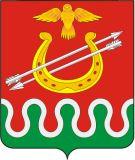 БОГОТОЛЬСКИЙ МУНИЦИПАЛЬНЫЙ РАЙОНКРАСНОЯРСКОГО КРАЯПРЕДСЕДАТЕЛЬ БОГОТОЛЬСКОГО РАЙОННОГО СОВЕТА ДЕПУТАТОВРАСПОРЯЖЕНИЕ20.01.2023                                                               	    		     № 6-ро созыве двадцать первой сессии Боготольского районного Совета депутатов шестого созываВ соответствии с частью 5 статьи 43 Федерального закона от 06.10.2003 № 131-ФЗ «Об общих принципах организации местного самоуправления в Российской Федерации», руководствуясь статьей 19.1 Устава Боготольского района Красноярского края, ст. 18 Регламента Боготольского районного Совета депутатов, созвать двадцать первую внеочередную сессию Боготольского районного Совета депутатов шестого созыва 02 февраля 2023 года, в 15 часов 00 минут, по адресу: Красноярский край город Боготол, улица Комсомольская, 2, кабинет 7 (районный Совет депутатов).Проект повестки дня заседания двадцать первой внеочередной сессии Боготольского районного Совета депутатов шестого созыва:1. «Итоги работы службы занятости населения за 2023 год и задачи по снижению напряжённости на рынке труда в 2023 году».2. «О внесении изменений в Решение Боготольского районного Совета депутатов от 29.06.2011  № 13-68 «Об утверждении Положения о системах оплаты труда работников районных муниципальных учреждений».3. «О приеме в муниципальную собственность Боготольского района имущества, находящегося в государственной собственности Красноярского края».4. «О внесении изменений в Решение Боготольского районного Совета депутатов от 28.10.2021 № 11-92 «Об утверждении Положения о муниципальном жилищном контроле на территории муниципального образования Боготольский муниципальный район Красноярского края».5. О внесении изменений в Решение Боготольского районного Совета депутатов от 28.09.2021 № 10-77 «Об утверждении Положения о муниципальном земельном контроле на территории муниципального образования Боготольский муниципальный район Красноярского края».6. «О внесении изменений в Решение Боготольского районного Совета депутатов от 28.10.2021 № 11-91 «Об утверждении Положения                                      о муниципальном контроле на автомобильном транспорте и в дорожном хозяйстве в границах населенных пунктов Боготольского района Красноярского края».7. «Об утверждении Порядка сообщения муниципальным служащим органов местного самоуправления  Боготольского района о прекращении гражданства Российской Федерации, о приобретении гражданства (подданства) иностранного государства».Председателя Боготольскогорайонного Совета депутатов                                                        В.О. Усков